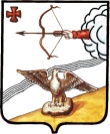 АДМИНИСТРАЦИЯ ОРЛОВСКОГО РАЙОНА 
КИРОВСКОЙ ОБЛАСТИПОСТАНОВЛЕНИЕ26.09.2016 											№ 505г. ОрловОб утверждении положения о проведении конкурса на право заключения договора на установку и эксплуатацию рекламной конструкции на земельном участке, здании или ином недвижимом имуществе, находящемся в муниципальной собственности муниципального образования Орловский район кировской областиВ соответствии с Федеральным законом от 06 октября 2003 года № 131-ФЗ «Об общих принципах организации местного самоуправления в Российской Федерации», Федеральным законом от 13 марта 2006 года № 38-ФЗ «О рекламе», Федеральным законом от 07 мая 2013 года № 98-ФЗ «О внесении изменений в Федеральный закон «О рекламе» и отдельные законодательные акты Российской Федерации», решением Орловской думы 18.08.2016 № 56/470 «Об установлении формы проведения торгов для заключения договора на установку и эксплуатацию рекламной конструкции», на основании Устава Орловского муниципального района, администрация Орловского района ПОСТАНОВЛЯЕТ:1. Утвердить положение о проведении конкурса на право заключения договора на установку и эксплуатацию рекламной конструкции на земельном участке, здании или ином недвижимом имуществе, находящемся в муниципальной собственности муниципального образования Орловский район Кировской области согласно приложению.2. Контроль за исполнением настоящего постановления возложить на заместителя главы администрации Орловского района, начальника управления по вопросам жизнеобеспечения, архитектуры и градостроительства администрации Орловского района А.Г. Бисерова.3. Управляющему делами администрации Орловского района Н.Е. Тебенькову опубликовать настоящее постановление а Информационном бюллетене органов местного самоуправления Орловский муниципальный район Кировской области.4. Настоящее постановление вступает в силу с момента его официального опубликования.И.о. главы администрацииОрловского района	А.Г.БисеровПриложение                                                           УТВЕРЖДЕН                                                  постановлением администрацииОрловского района                                                от 26.09.20160 № 505ПОЛОЖЕНИЕО ПРОВЕДЕНИИ КОНКУРСА НА ПРАВО ЗАКЛЮЧЕНИЯ ДОГОВОРА НА УСТАНОВКУ И ЭКСПЛУАТАЦИЮ РЕКЛАМНОЙ КОНСТРУКЦИИ НА ЗЕМЕЛЬНОМ УЧАСТКЕ, ЗДАНИИ ИЛИ ИНОМ НЕДВИЖИМОМ ИМУЩЕСТВЕ, НАХОДЯЩЕМУСЯ В МУНИЦИПАЛЬНОЙ СОБСТВЕННОСТИ МУНИЦИПАЛЬНОГО ОБРАЗОВАНИЯ ОРЛОВСКИЙ РАЙОН КИРОВСКОЙ ОБЛАСТИ1.1. Настоящее Положение о проведении конкурса на право заключения договора на установку и эксплуатацию рекламной конструкции на земельном участке, здании или ином недвижимом имуществе, находящемся в муниципальной собственности муниципального образования Орловский район Кировской области (далее - Положение), регламентирует отношения, связанные с организацией и проведением конкурса на право заключения договора на установку и эксплуатацию рекламной конструкции на земельном участке, здании или ином недвижимом имуществе, находящемся в муниципальной собственности муниципального образования Орловский район Кировской области (далее - конкурс).1.2. Конкурс проводят в целях:- создания равных условий и возможностей для физических и юридических лиц при установке рекламных конструкций на земельном участке, здании или ином недвижимом имуществе, находящемся в муниципальной собственности муниципального образования Орловский район Кировской области;- эффективного использования объектов муниципальной собственности;- сохранения и развития внешнего архитектурного облика муниципальной собственности муниципального образования Орловский район Кировской области;- пополнения бюджета муниципального образования Орловский район Кировской области.1.3. Предметом конкурса является право на заключение договора на установку и эксплуатацию рекламной конструкции на земельном участке, здании или ином недвижимом имуществе, находящемся в муниципальной собственности муниципального образования Орловский район Кировской области (далее - договор), в соответствии со схемой размещения наружных рекламных конструкций на территории муниципального образования Орловский район Кировской области.1.4. Конкурс является открытым по составу заявителей.1.5. Конкурс проводится как в отношении установки одной рекламной конструкции, так и в отношении установки нескольких рекламных конструкций - лотов.1.6. Организатором конкурса является Управление по экономике, имущественным отношениям и земельным ресурсам администрации Орловского района (далее - организатор конкурса).1.7. Начальная (минимальная) цена договора определяется на основании заключения об оценке рыночного размера минимальной ежемесячной, ежеквартальной или годовой платы в зависимости от типа и вида рекламных конструкций. Результаты рыночной оценки применяются на всей территории муниципального образования Орловский район Кировской области вне зависимости от адреса установки и эксплуатации рекламных конструкций.2. Комиссия по проведению конкурса2.1. Для проведения конкурса администрация Орловского района принимает решение о создании комиссии по проведению конкурса на право заключения договора на установку и эксплуатацию рекламных конструкций на земельном участке, здании или ином недвижимом имуществе, находящемся в муниципальной собственности муниципального образования Орловский район Кировской области (далее - комиссия), определяет ее состав и порядок работы.2.2. Комиссия осуществляет свою деятельность в соответствии с положением о комиссии, утверждаемым муниципальным правовым актом администрации Орловского района.3. Условия допуска к участию в конкурсе3.1. Заявителем может быть любое юридическое лицо независимо от организационно-правовой формы, формы собственности, места нахождения и места происхождения капитала или любое физическое лицо, в том числе индивидуальный предприниматель, претендующее на заключение договора и подавшее заявку на участие в конкурсе (далее - заявитель).3.2. Заявитель не допускается комиссией к участию в конкурсе в случаях:1) непредставления документов, определенных конкурсной документацией, либо наличия в таких документах недостоверных сведений;2) невнесения задатка, если требование о внесении задатка указано в извещении о проведении конкурса;3) несоответствия заявки на участие в конкурсе требованиям конкурсной документации, в том числе наличия в таких заявках предложения о цене договора ниже начальной (минимальной) цены договора (цены лота);4) наличия решения о ликвидации заявителя - юридического лица или наличия решения арбитражного суда о признании заявителя - юридического лица, индивидуального предпринимателя банкротом и об открытии конкурсного производства;5) наличия решения о приостановлении деятельности заявителя в порядке, предусмотренном Кодексом Российской Федерации об административных правонарушениях, на день рассмотрения заявки на участие в конкурсе или заявки на участие в аукционе.3.3. Настоящие требования предъявляются ко всем заявителям в целях рассмотрения заявок и определения участников конкурса.3.4. Заявитель вправе подать только одну заявку на участие в конкурсе в отношении каждой рекламной конструкции или каждого лота.3.5. Организатор конкурса или комиссия вправе запрашивать информацию и документы в целях проверки соответствия требованиям, указанным в пункте 3.2 настоящего Положения, у органов власти в соответствии с их компетенцией и иных лиц, за исключением лиц, подавших заявку на участие в соответствующем конкурсе. При этом организатор конкурса или комиссия не вправе возлагать на участников конкурсов обязанность подтверждать соответствие данным требованиям.4. Информационное обеспечение конкурса4.1. Организатор конкурса обеспечивает размещение сведений, содержащихся в извещении о проведении конкурса, извещения об отказе от проведения конкурса, конкурсной документации, изменений, вносимых в такие извещения и такую документацию, разъяснений такой документации, протоколов, составляемых в ходе конкурса, на официальном сайте Российской Федерации для размещения информации о проведении торгов в сети Интернет (www.torgi.gov.ru) (далее - официальный сайт торгов РФ), а также на официальном сайте муниципального образования Орловский район Кировской области www.admorlov.ru (далее - официальный сайт района).4.2. Информация о проведении конкурса, размещенная на официальном сайте торгов РФ и официальном сайте района, должна быть доступна для ознакомления без взимания платы. Размещение информации о проведении конкурса в соответствии с настоящим Положением является публичной офертой, предусмотренной статьей 437 Гражданского кодекса Российской Федерации.4.3. Организатор конкурса несет ответственность за достоверность опубликованной информации о конкурсе на официальном сайте торгов РФ и официальном сайте района.5. Извещение о проведении конкурса5.1. Извещение о проведении конкурса размещается организатором конкурса на официальном сайте торгов РФ и официальном сайте района не менее чем за тридцать календарных дней до дня окончания подачи заявок на участие в конкурсе.5.2. Извещение о проведении конкурса должно содержать следующие сведения:1) наименование, место нахождения, почтовый адрес, адрес электронной почты и номер контактного телефона организатора конкурса;2) место размещения рекламной конструкции или рекламных конструкций (лотов) в соответствии со схемой размещения наружных рекламных конструкций на территории муниципального образования Орловский район Кировской области;3) описание (технические характеристики) рекламной конструкции (лотов);4) начальная (минимальная) цена договора в размере ежемесячного или ежеквартального платежа за установку и эксплуатацию рекламной конструкции (лотов);5) срок действия договора;6) срок, место и порядок предоставления конкурсной документации, электронный адрес сайта в сети Интернет, на котором размещена конкурсная документация, размер, порядок и сроки внесения платы, взимаемой за предоставление конкурсной документации, если такая плата установлена;7) место, дата и время вскрытия конвертов с заявками на участие в конкурсе;8) место, время и дата рассмотрения заявок на участие в конкурсе;9) место, время и дата подведения итогов конкурса;10) место, время и дата срока начала и окончания подачи заявок на участие в конкурсе;11) требование о внесении задатка, а также размер задатка в случае, если в конкурсной документации предусмотрено требование о внесении задатка;12) срок, в течение которого организатор конкурса вправе отказаться от проведения конкурса.5.3. Организатор конкурса вправе принять решение о внесении изменений в извещение о проведении конкурса не позднее чем за пять дней до даты окончания подачи заявок на участие в конкурсе. В течение одного дня с даты принятия указанного решения такие изменения размещаются организатором конкурса на официальном сайте торгов РФ и официальном сайте района. При этом срок подачи заявок на участие в конкурсе должен быть продлен таким образом, чтобы с даты размещения на официальном сайте торгов РФ и официальном сайте района внесенных изменений в извещение о проведении конкурса до даты окончания подачи заявок на участие в конкурсе он составлял не менее двадцати дней.5.4. Организатор конкурса вправе отказаться от проведения конкурса не позднее чем за пять дней до даты окончания срока подачи заявок на участие в конкурсе. Извещение об отказе от проведения конкурса размещается на официальном сайте торгов РФ и официальном сайте района одного дня с даты принятия решения об отказе от проведения конкурса. В течение двух рабочих дней с даты принятия указанного решения организатор конкурса вскрывает (в случае, если на конверте не указаны почтовый адрес (для юридического лица) или сведения о месте жительства (для физического лица) заявителя) конверты с заявками на участие в конкурсе, открывает доступ к поданным в форме электронных документов заявкам на участие в конкурсе и направляет соответствующие уведомления всем заявителям. В случае если установлено требование о внесении задатка, организатор конкурса возвращает заявителям денежные средства, внесенные в качестве задатка, в течение пяти рабочих дней с даты принятия решения об отказе от проведения конкурса.6. Конкурсная документация6.1. Организатор конкурса разрабатывает и утверждает конкурсную документацию в отношении одной рекламной конструкции или нескольких рекламных конструкций - лотов.6.2. Конкурсная документация помимо информации и сведений, содержащихся в извещении о проведении конкурса, должна содержать:1) требования к содержанию, форме и составу заявки на участие в конкурсе и инструкцию по ее заполнению;2) форму, сроки и порядок оплаты по договору;3) порядок пересмотра цены договора (цены лота) в сторону увеличения, а также указание на то, что цена заключенного договора не может быть пересмотрена сторонами в сторону уменьшения;4) порядок, место, дату начала, дату и время окончания срока подачи заявок на участие в конкурсе. При этом датой начала срока подачи заявок на участие в конкурсе является день, следующий за днем размещения на официальном сайте торгов РФ и официальном сайте района извещения о проведении конкурса;5) требования к участникам конкурса, установленные Федеральным законом от 13.03.2006 N 38-ФЗ "О рекламе" и конкурсной документацией;6) порядок и срок отзыва заявок на участие в конкурсе, порядок внесения изменений в такие заявки;7) формы, порядок, даты начала и окончания срока предоставления заявителям разъяснений положений конкурсной документации. При этом запрос на разъяснение положений конкурсной документации может быть направлен не позднее чем за три рабочих дня до даты окончания срока подачи заявок на участие в конкурсе;8) порядок предоставления конкурсной документации;9) место, порядок, дату и время вскрытия конвертов с заявками на участие в конкурсе;10) критерии оценки заявок на участие в конкурсе;11) порядок оценки и сопоставления заявок на участие в конкурсе;12) требование о внесении задатка, размер задатка, срок и порядок внесения задатка, реквизиты счета для перечисления задатка в случае установления организатором конкурса требования о необходимости внесения задатка;13) срок, в течение которого должен быть подписан проект договора;14) дату, время, график проведения осмотра места размещения рекламной конструкции, права на которую передаются по договору. Проведение такого осмотра осуществляется не реже чем через каждые пять рабочих дней с даты размещения извещения о проведении конкурса на официальном сайте торгов РФ и официальном сайте района, но не позднее чем за два рабочих дня до даты вскрытия конвертов с заявками на участие в конкурсе;15) указание на то, что при заключении и исполнении договора изменение условий договора по соглашению сторон и в одностороннем порядке не допускается;16) указание на то, что условия конкурса, порядок и условия заключения договора с участником конкурса являются условиями публичной оферты, а подача заявки на участие в конкурсе является акцептом такой оферты.6.3. К конкурсной документации должен быть приложен проект договора (в случае проведения конкурса по нескольким лотам - проект договора в отношении каждого лота), который является неотъемлемой частью конкурсной документации.6.4. Сведения, содержащиеся в конкурсной документации, должны соответствовать сведениям, указанным в извещении о проведении открытого конкурса.7. Порядок подачи заявок на участие в конкурсе7.1. Заявка на участие в конкурсе подается в срок и по форме, которые установлены конкурсной документацией. Подача заявки на участие в конкурсе является акцептом оферты в соответствии со статьей 438 Гражданского кодекса Российской Федерации.7.2. Заявка на участие в конкурсе подается в письменной форме в запечатанном конверте. При этом на конверте указывается наименование конкурса (лота), на участие в котором подается данная заявка. Указание на конверте фирменного наименования, почтового адреса (для юридического лица) или фамилии, имени, отчества, сведений о месте жительства (для физического лица) не является обязательным.7.3. Заявка на участие в конкурсе должна содержать:1) сведения и документы о заявителе, подавшем такую заявку:а) фирменное наименование (наименование), сведения об организационно-правовой форме, о месте нахождения, почтовый адрес (для юридического лица), фамилию, имя, отчество, паспортные данные, сведения о месте жительства (для физического лица), номер контактного телефона;б) полученную не ранее чем за шесть месяцев до даты размещения на официальном сайте торгов РФ извещения о проведении конкурса выписку из Единого государственного реестра юридических лиц или нотариально заверенную копию такой выписки (для юридических лиц), полученную не ранее чем за шесть месяцев до даты размещения на официальном сайте торгов РФ и официальном сайте Орловского района извещения о проведении конкурса выписку из Единого государственного реестра индивидуальных предпринимателей или нотариально заверенную копию такой выписки (для индивидуальных предпринимателей), копии документов, удостоверяющих личность (для иных физических лиц), надлежащим образом заверенный перевод на русский язык документов о государственной регистрации юридического лица или физического лица в качестве индивидуального предпринимателя в соответствии с законодательством соответствующего государства (для иностранных лиц), полученных не ранее чем за шесть месяцев до даты размещения на официальном сайте торгов РФ и официальном сайте района извещения о проведении конкурса;в) документ, подтверждающий полномочия лица на осуществление действий от имени заявителя - юридического лица (копия решения о назначении или об избрании либо приказа о назначении физического лица на должность, в соответствии с которым такое физическое лицо обладает правом действовать от имени заявителя без доверенности (далее - руководитель)). В случае если от имени заявителя действует иное лицо, заявка на участие в конкурсе должна содержать также доверенность на осуществление действий от имени заявителя, заверенную печатью заявителя и подписанную руководителем заявителя (для юридических лиц) или уполномоченным этим руководителем лицом, либо нотариально заверенную копию такой доверенности. В случае если указанная доверенность подписана лицом, уполномоченным руководителем заявителя, заявка на участие в конкурсе должна содержать также документ, подтверждающий полномочия такого лица;г) копии учредительных документов заявителя (для юридических лиц);д) решение об одобрении или о совершении крупной сделки либо копию такого решения в случае, если требование о необходимости наличия такого решения для совершения крупной сделки установлено законодательством Российской Федерации, учредительными документами юридического лица и если для заявителя заключение договора, внесение задатка или обеспечение исполнения договора являются крупной сделкой;е) заявление об отсутствии решения о ликвидации заявителя - юридического лица, об отсутствии решения арбитражного суда о признании заявителя - юридического лица, индивидуального предпринимателя банкротом и об открытии конкурсного производства, об отсутствии решения о приостановлении деятельности заявителя в порядке, предусмотренном Кодексом Российской Федерации об административных правонарушениях;2) предложение о цене договора;3) предложения об условиях исполнения договора, которые являются критериями оценки заявок на участие в конкурсе;4) документы или копии документов, подтверждающих внесение задатка, в случае, если в конкурсной документации содержится указание на требование о внесении задатка (платежное поручение, подтверждающее перечисление задатка);5) анкету участника и перечень прилагаемых документов.7.4. Заявитель вправе подать только одну заявку на участие в конкурсе в отношении каждого предмета конкурса (лота).7.5. Организатор конкурса по требованию заявителя выдает расписку о получении конверта с такой заявкой с указанием даты и времени его получения в журнале регистрации заявок.7.6. Заявитель имеет право изменить или отозвать поданную заявку в срок до момента окончания приема заявок, уведомив в письменной форме об этом организатора конкурса и приложив к данному заявлению заверенную копию расписки о регистрации заявки. Данное заявление регистрируется в журнале регистрации заявок.7.7. Организатор конкурса обязан отказать в приеме заявки по истечении срока приема заявок или до момента начала срока подачи заявок, указанного в конкурсной документации. В случае если запечатанный конверт с заявкой на участие в конкурсе поступил по истечении срока приема заявок посредством почтовой связи, такой конверт вскрывается и в тот же день возвращается заявителю по адресу, указанному в заявке.7.8. Заявители, организатор конкурса, комиссия обязаны обеспечить конфиденциальность сведений, содержащихся в заявках на участие в конкурсе, до вскрытия конвертов с заявками на участие в конкурсе.7.9. В случае если по окончании срока подачи заявок на участие в конкурсе подана только одна заявка на участие в конкурсе или не подано ни одной заявки на участие в конкурсе, конкурс признается несостоявшимся. В случае если конкурсной документацией предусмотрено два лота и более, конкурс признается несостоявшимся только в отношении тех лотов, в отношении которых подана только одна заявка или не подано ни одной заявки.8. Порядок вскрытия конвертов с заявкамина участие в конкурсе8.1. Комиссией публично в день, время и месте, указанных в извещении о проведении конкурса, вскрываются конверты с заявками на участие в конкурсе.8.2. Комиссией осуществляется вскрытие конвертов с заявками на участие в конкурсе, которые поступили организатору конкурса на участие в конкурсе. В случае установления факта подачи одним заявителем двух и более заявок на участие в конкурсе в отношении одного и того же лота при условии, что поданные ранее заявки этим заявителем не отозваны, все заявки на участие в конкурсе такого заявителя, поданные в отношении данного лота, не рассматриваются и возвращаются такому заявителю.8.3. Заявители или их представители вправе присутствовать при вскрытии конвертов с заявками на участие в конкурсе.8.4. При вскрытии конвертов с заявками на участие в конкурсе объявляются и заносятся в протокол вскрытия конвертов заявки на участие в конкурсе.Протокол должен содержать информацию о целостности конвертов, наименование (для юридического лица), фамилию, имя, отчество (для физического лица) и почтовый адрес каждого заявителя, конверт с заявкой на участие в конкурсе которого вскрывается, наличие сведений и документов, предусмотренных конкурсной документацией, условия исполнения договора, указанные в такой заявке и являющиеся критерием оценки заявок на участие в конкурсе. Протокол вскрытия конвертов ведется секретарем комиссии и подписывается всеми присутствующими на заседании комиссии членами комиссии непосредственно после вскрытия конвертов.8.5. Протокол вскрытия конвертов размещается организатором конкурса на официальном сайте торгов РФ и на официальном сайте района в течение дня, следующего за днем его подписания.9. Порядок рассмотрения заявок на участие в конкурсе9.1. Комиссия рассматривает заявки на участие в конкурсе на предмет соответствия требованиям, установленным конкурсной документацией.9.2. Срок рассмотрения заявок на участие в конкурсе не может превышать десять рабочих дней с даты вскрытия конвертов с заявками на участие в конкурсе. Рассмотрение заявок на участие в конкурсе комиссия проводит закрыто.9.3. На основании результатов рассмотрения заявок на участие в конкурсе комиссией принимается решение о допуске заявителя к участию в конкурсе и о признании заявителя участником конкурса или об отказе в допуске заявителя к участию в конкурсе в порядке и по основаниям, предусмотренными разделом 3 настоящего Положения, которое оформляется протоколом рассмотрения заявок на участие в конкурсе.9.4. Протокол рассмотрения заявок ведется комиссией и подписывается всеми присутствующими на заседании членами комиссии в день окончания рассмотрения заявок. Протокол должен содержать сведения о заявителях, решение о допуске заявителя к участию в конкурсе и о признании его участником конкурса или об отказе в допуске заявителя к участию в конкурсе с обоснованием такого решения и с указанием пунктов настоящего Положения, которым не соответствует заявитель, положений конкурсной документации, которым не соответствует его заявка на участие в конкурсе, положений такой заявки, не соответствующих требованиям конкурсной документации. Указанный протокол в день окончания рассмотрения заявок на участие в конкурсе размещается организатором конкурса на официальном сайте торгов РФ и на официальном сайте Орловского района. Заявителям направляются уведомления о принятых комиссией решениях не позднее дня, следующего за днем подписания указанного протокола.9.5. В случае если в конкурсной документации было установлено требование о внесении задатка, организатор конкурса обязан вернуть задаток заявителю, не допущенному к участию в конкурсе, в течение пяти рабочих дней с даты подписания протокола рассмотрения заявок.9.6. В случае если принято решение об отказе в допуске к участию в конкурсе всех заявителей или о допуске к участию в конкурсе и признании участником конкурса только одного заявителя, конкурс признается несостоявшимся. В случае если в конкурсной документации предусмотрено два лота и более, конкурс признается несостоявшимся только в отношении того лота, решение об отказе в допуске к участию в котором принято относительно всех заявителей, или решение о допуске к участию в котором и признании участником конкурса принято относительно только одного заявителя. При этом организатор конкурса, в случае если в конкурсной документации было установлено требование о внесении задатка, обязан вернуть задаток заявителям, подавшим заявки на участие в конкурсе, в течение пяти рабочих дней с даты признания конкурса несостоявшимся, за исключением заявителя, признанного участником конкурса.10. Оценка и сопоставление заявок на участие в конкурсе10.1. Комиссия оценивает и сопоставляет заявки участников конкурса на основании критериев и в порядке, определенных конкурсной документацией.10.2. Срок оценки и сопоставления заявок не может превышать десять рабочих дней с даты подписания протокола рассмотрения заявок. Подведение итогов конкурса комиссия проводит закрыто.10.3. Оценка и сопоставление заявок на участие в конкурсе осуществляются в целях выявления лучших условий исполнения договора в соответствии с критериями и в порядке, которые установлены конкурсной документацией. При этом критериями оценки заявок на участие в конкурсе могут быть:1) условия по цене договора на установку и эксплуатацию рекламной конструкции;2) тип и вид рекламной конструкции в соответствии со схемой размещения рекламных конструкций;3) условия проведения благоустройства территории и (или) объекта, к которому будет крепиться рекламная конструкция, иных объектов районной инфраструктуры;4) условия содержания территории и (или) объекта, к которому будет крепиться рекламная конструкция, иных объектов районной инфраструктуры;5) условия по праздничному оформлению территории и (или) объекта, к которому будет крепиться рекламная конструкция, иных объектов районной инфраструктуры;6) объем (количество календарных дней и площадь рекламного поля) размещения на рекламной конструкции социальной рекламы.10.4. Цена предложения должна быть указана цифрами и прописью, при этом, если цифрой и прописью указаны разные цены, комиссия принимает во внимание цену, указанную прописью.10.5. На основании результатов оценки и сопоставления заявок на участие в конкурсе комиссией каждой заявке на участие в конкурсе присваивается порядковый номер по мере уменьшения степени выгодности содержащихся в них условий исполнения договора. Заявке на участие в конкурсе, в которой содержатся лучшие условия исполнения договора, присваивается первый номер. В случае если в нескольких заявках содержатся одинаковые условия исполнения договора, меньший порядковый номер присваивается заявке на участие в конкурсе, которая поступила ранее других заявок на участие в конкурсе, содержащих такие условия.10.6. Победителем конкурса признается участник конкурса, который предложил лучшие условия исполнения договора и заявке на участие в конкурсе которого присвоен первый номер.10.7. Конкурсная комиссия ведет протокол оценки и сопоставления заявок на участие в конкурсе, в котором должны содержаться сведения о месте, дате, времени проведения оценки и сопоставления таких заявок, об участниках конкурса, заявки на участие в конкурсе которых были рассмотрены, о порядке оценки и о сопоставлении заявок на участие в конкурсе, о принятом на основании результатов оценки и сопоставления заявок на участие в конкурсе решении о присвоении заявкам на участие в конкурсе порядковых номеров, а также наименования (для юридических лиц), фамилии, имена, отчества (для физических лиц) и почтовые адреса участников конкурса, заявкам на участие в конкурсе которых присвоены первый и второй номера. Протокол подписывается всеми присутствующими членами конкурсной комиссии в течение дня, следующего после дня окончания проведения оценки и сопоставления заявок на участие в конкурсе. Протокол составляется в двух экземплярах, один из которых хранится у организатора конкурса.10.8. Организатор конкурса в течение трех рабочих дней с даты подписания протокола передает победителю конкурса проект договора, который составляется путем включения условий исполнения договора, предложенных победителем конкурса в заявке на участие в конкурсе, в проект договора, прилагаемый к конкурсной документации.10.9. Протокол оценки и сопоставления заявок является основанием для заключения с победителем конкурса договора, а также подачей заявления на выдачу разрешения на установку и эксплуатацию рекламной конструкции.10.10. Протокол оценки и сопоставления заявок на участие в конкурсе размещается на официальном сайте торгов РФ и официальном сайте Орловского района организатором конкурса в течение дня, следующего после дня подписания указанного протокола.10.11. В случае если было установлено требование о внесении задатка, организатор конкурса обязан возвратить задаток в течение пяти рабочих дней с даты подписания протокола оценки и сопоставления заявок на участие в конкурсе участникам конкурса, которые не стали победителями конкурса, за исключением участника конкурса, заявке на участие в конкурсе которого присвоен второй номер и которому задаток возвращается после подписания договора с победителем конкурса в течение пяти рабочих дней.10.12. Победителю конкурса задаток засчитывается в сумму оплаты по договору в случае, если условие о задатке было предусмотрено конкурсной документацией.10.13. Задаток не подлежит возврату, если победитель отказался от подписания договора, в случае, если было установлено требование о внесении задатка в конкурсной документации.10.14. Решение, принятое комиссией, может быть обжаловано участником конкурса в судебном порядке. Члены комиссии несут ответственность за исполнение своих обязанностей в соответствии с действующим законодательством.10.15. Протоколы, составленные в ходе проведения конкурса, заявки на участие в конкурсе, конкурсная документация, изменения, внесенные в конкурсную документацию, и разъяснения конкурсной документации хранятся организатором конкурса не менее трех лет.11. Заключение договора по результатам проведения конкурса11.1. Договор на установку и эксплуатацию рекламной конструкции заключается в порядке, предусмотренном Гражданским кодексом Российской Федерации, иными федеральными законами с учетом настоящего Положения.11.2. Договор может быть заключен не позднее чем через десять дней с момента подписания протокола оценки и сопоставления заявок.11.3. Договор с победителем конкурса заключает организатор конкурса.11.4. В случае если победитель конкурса в указанный срок не представил организатору конкурса подписанный договор, переданный ему в соответствии с требования настоящего Положения, победитель конкурса признается уклонившимся от заключения договора.11.5. В случае если победитель конкурса признан уклонившимся от заключения договора, организатор конкурса вправе обратиться в суд с иском о понуждении победителя конкурса заключить договор, а также о возмещении убытков, причиненных уклонением от заключения договора, либо заключить договор с участником конкурса, заявке на участие в конкурсе которого присвоен второй номер.11.6. При этом заключение договора для участника конкурса, заявке на участие в конкурсе которого присвоен второй номер, является обязательным. В случае уклонения победителя конкурса или участника конкурса, заявке на участие в конкурсе которого присвоен второй номер, от заключения договора задаток, внесенный ими, не возвращается. В случае уклонения участника конкурса, заявке на участие в конкурсе которого присвоен второй номер, от заключения договора организатор конкурса вправе обратиться в суд с иском о понуждении такого участника заключить договор, а также о возмещении убытков, причиненных уклонением от заключения договора. В случае если договор не заключен с победителем конкурса или с участником конкурса, заявке на участие в конкурсе которого присвоен второй номер, конкурс признается несостоявшимся.11.7. В договор включается обязательное условие об ответственности победителя конкурса за неисполнение или ненадлежащее исполнение обязательств.12. Последствия признания конкурса несостоявшимся12.1. В случае если конкурс признан несостоявшимся по причине подачи единственной заявки на участие в конкурсе либо признания участником конкурса только одного заявителя, с лицом, подавшим единственную заявку на участие в конкурсе, в случае, если указанная заявка соответствует требованиям и условиям, предусмотренным конкурсной документацией, а также с лицом, признанным единственным участником конкурса, организатор конкурса обязан заключить договор на условиях и по цене, которые предусмотрены заявкой на участие в конкурсе и конкурсной документацией, но по цене не менее начальной (минимальной) цены договора (лота), указанной в извещении о проведении конкурса.12.2. В случае если конкурс признан несостоявшимся по основаниям, не указанным в пункте 12.1 настоящего Положения, организатор конкурса вправе объявить о проведении нового конкурса в установленном порядке. При этом в случае объявления о проведении нового конкурса организатор конкурса вправе изменить условия конкурса.